помогите нам сделать все, чтобы христиане на ближнем востоке не голодали в это РождествоКод проекта: 00-636Страна/регион: Ближний Восток, Северная Африка, Африка, Ирак, Сирия, Египет, Южная Азия, Восточная Азия, Пакистанеда для христианских переселенцев в иракеФонд Варнава предоставляет продовольствие и необходимые вещи тысячам голодающих и скитающихся иракских христиан. Сейчас наши нуждающиеся братья и сестры, лишившиеся крова из-за насилия исламистов, переживают холодные зимние месяцы, и мы распространяем продуктовые наборы, чтобы помочь им выжить.В продуктовый набор входит хлеб, рис, макароны, растительное масло, томатная паста, курица, сыр, сухое молоко и чай. В среднем одного такого набора хватает для средней семьи примерно на 10 дней. Кроме продовольственной помощи мы предоставляем нуждающимся христианам теплую одежду, одеяла, матрасы и обогреватели, все это жизненно важно сейчас для христиан, которые бежали из своих домов с пустыми руками в одной летней одежде.христиане сирии: насилие и голодФонд Варнава также кормит более 37,000 христиан, страдающих от сирийского кризиса, особенно внутренних переселенцев и беженцев из Сирии в соседних странах. Мы обеспечиваем продовольственные наборы для наших братьев и сестер через надежных христианских партнеров на местах.Продовольственные наборы распространяются ежемесячно и варьируются по содержанию, в зависимости от количества членов семьи. Такую помощь получают дети, вдовы и немощные.долгосрочные продовольственные программы в других странахПомимо поддержки христиан, пострадавших от насилия, Фонд Варнава  осуществляет долгосрочные продовольственные программы по поддержке христиан, оказавшихся за чертой бедности из-за дискриминации. В Египте через поместные церкви мы обеспечиваем регулярными продуктовыми наборами тысячи нуждающихся христиан, чьи нужды резко возросли после “Арабской весны”.Кроме этого мы проводим долгосрочные продовольственные программы для страдающих христиан в таких странах, как Бангладеш, Бирма (Мьянма) и Пакистан. Регулярная продовольственная поддержка позволяет бедным семьям христиан на сэкономленные деньги отдать детей в школу или купить лекарства. накормите голодающих христиан в это рождествоПразднуя Рождество Господа нашего Иисуса Христа в этом году, давайте вспомним о наших братьях и сестрах, которые переживают гонения за свою веру, которые часто голодают и которые бегут из своих домов и скитаются в ужасных условиях.Фонд Варнава взял на себя заботу о 20,000 иракских христиан в эти холодные зимние месяцы, с ноября по февраль. По приблизительным подсчетам, на один месяц для одной семьи требуется около $120, то есть на четыре месяца для 20,000 христиан всего нужно около $1,440,320. Пожалуйста, помолитесь и подумайте о том, можете ли вы сделать пожертвование для голодающих христиан в это Рождество.С пожеланием благословений эти радостные рождественские дни,д-р Патрик Сухдео,
международный директор Фонда ВарнаваP.S. Если вы недавно сделали пожертвование в Фонд Варнава, пожалуйста, мы не хотим, чтобы вы чувствовали принуждение жертвовать снова, вы можете молиться о наших нуждающихся братьях и сестрах и побуждать других верующих помочь им.жертвуйтеПожертвования для помощи голодающим христианам перечисляйте в Фонд продовольственной помощи (код проекта 00-636) Пожертвовать 00-636 .Также вы можете пожертвовать в Общий Фонд (код проекта 00-000) Пожертвовать 00-000, средства из этого фонда направляют туда, где они наиболее необходимы.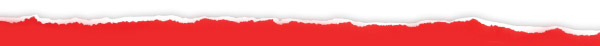 $2$24$35покроют стоимость 
1 кг курицы для голодающей христианской семьи 
в Египтепокроют стоимость одного продуктового набора для семьи переселенцев в Ираке (на 10 дней)покроют стоимость одного продуктового набора для нуждающейся семьи христиан в Сирии (на 1 месяц)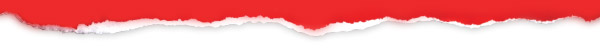 